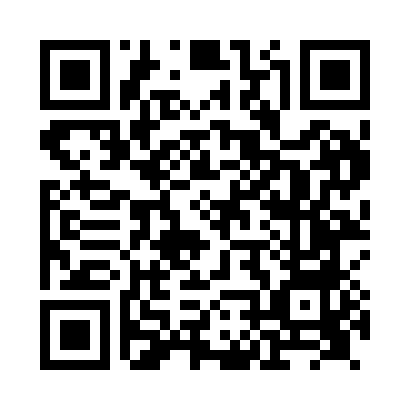 Prayer times for Lupton, Cumbria, UKMon 1 Jul 2024 - Wed 31 Jul 2024High Latitude Method: Angle Based RulePrayer Calculation Method: Islamic Society of North AmericaAsar Calculation Method: HanafiPrayer times provided by https://www.salahtimes.comDateDayFajrSunriseDhuhrAsrMaghribIsha1Mon2:584:421:156:579:4711:312Tue2:594:431:156:579:4711:313Wed2:594:441:156:579:4611:304Thu3:004:451:156:579:4511:305Fri3:004:461:156:579:4511:306Sat3:014:471:166:569:4411:307Sun3:024:481:166:569:4311:298Mon3:024:491:166:569:4311:299Tue3:034:501:166:559:4211:2910Wed3:034:511:166:559:4111:2811Thu3:044:521:166:549:4011:2812Fri3:054:531:166:549:3911:2713Sat3:054:551:176:539:3811:2714Sun3:064:561:176:539:3711:2615Mon3:074:571:176:529:3511:2616Tue3:084:591:176:529:3411:2517Wed3:085:001:176:519:3311:2518Thu3:095:021:176:509:3211:2419Fri3:105:031:176:509:3011:2420Sat3:115:051:176:499:2911:2321Sun3:115:061:176:489:2811:2222Mon3:125:081:176:479:2611:2123Tue3:135:091:176:479:2511:2124Wed3:145:111:176:469:2311:2025Thu3:155:121:176:459:2111:1926Fri3:155:141:176:449:2011:1827Sat3:165:161:176:439:1811:1728Sun3:175:171:176:429:1611:1729Mon3:185:191:176:419:1511:1630Tue3:195:211:176:409:1311:1531Wed3:195:221:176:399:1111:14